PROYECTO SERVICIO SOCIAL OBLIGATORIO2021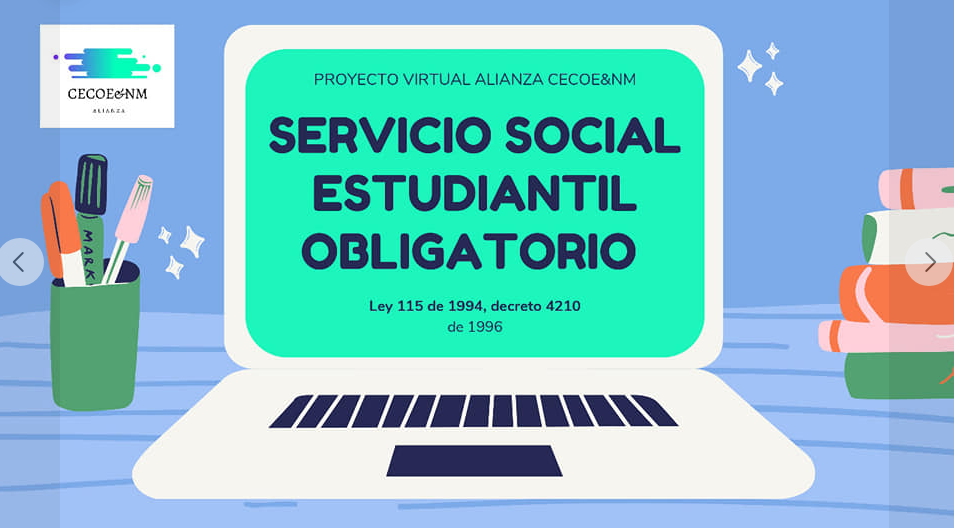 INTEGRANTESMario Serna G MARIA DORA OSORIO RÍOSWILMAR ANTONIO FLÓREZ VALDÉSJAVIER BLANDÓN BLANDÓNINSTITUCION EDUCATIVA LA SALLE DE CAMPOAMORMODELO DE PROYECTO, PLAN O PROGRAMA PEDAGÓGICO 202ONOTA ACLARATORIA:Debe ser visible la transversalidad de los proyectos desde varios ítems (diagnóstico, logro, meta, competencias y ejes temáticos).Este formato da respuesta a todas las exigencias de los entes gubernamentales.CRONOGRAMA DE ACTIVIDADES DE PROYECTOS PEDAGÓGICOS. TENER PRESENTE LOS PROGRAMAS, PROYECTOS O PLANES QUE NO SON PERMANENTES, QUE SE REALIZARAN 4 TRANSVERSALIDADES EN EL AÑO, UNA POR PERIODO.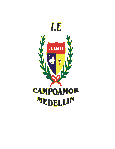 INSTITUCIÓN EDUCATIVA LA SALLE DE CAMPOAMORIMPACTO GENERADO POR LA ACTIVIDAD DEL PROYECTO.Nombre del proyecto: ____________________________________________________________________________________Actividad: _____________________________________________                      FECHA: ________________________________¿Qué aprendizaje tuvo Usted de esta actividad para su vida?  ________________________________________________________________________________________________________________________________________________________________________________________________________________¿El tema tratado es de utilidad para tu formación integral?    Si ____ NO_____ ¿Porque?________________________________________________________________________________________________________________________________________________________________________________________________________________  Valore de uno a cinco la actividad realizada, siendo 5 la mejor calificación. ¿Qué tema considera importante tratar en este proyecto, en una próxima actividad? ________________________________________________________________________________________________________¿Qué aprendizaje tuvo usted de esta actividad para su vida? ________________________________________________________________________________________________________¿El tema tratado es de utilidad para tu formación integral?    Si: __ NO__ NOMBRE DEL PROYECTO, PLAN O PROGRAMA: Servicio Social Estudiantil ObligatorioRESPONSABLES: Mario Serna, Javier Blandón Blandón, María Dora Osorio Ríos, Wilmar Antonio Flórez Valdés NORMATIVIDAD QUE JUSTIFICA EL DESARROLLO DEL PROYECTOS: Artículo 97 de la Ley 115 de 1994, el cual establece la obligación de los estudiantes de educación media durante los dos grados de estudio (10° y 11°) prestar el servicio social estudiantil; el cual hace parte del currículo y por ende del proyecto educativo institucional del establecimiento educativo, y es requisito indispensable para obtener el título de bachiller.Artículo 15 del Decreto 1860 de 1994 y para sus modificaciones se deberá tener en cuenta lo disponible en el artículo 37 del mismo decreto.Resolución del Consejo Académico Institucional. (Acta N°1 del 22 de febrero de 2018) y el Consejo Directivo). (Acta N° 03 del 19 de abril de 2018)Legislación SSOE Artículo 6 de la Resolución 4210 de 1996 MENPOBLACIÓN A TRABAJAR: Estudiantes de los grados décimos, undécimos y CLEI VIDIAGNOSTICO DEL ESTADO ACTUAL DEL PROYECTO, PLAN O PROGRAMA:Al iniciar el año 2021 se hace censo de los estudiantes que no han realizado el servicio social del estudiantado y se obtiene el siguiente resultado: 72 estudiantes del grado undécimo no han prestado el servicio social; es decir, el 73,46% del total (98) matriculados a la fecha viernes 27 de febrero). Hay 26 estudiantes que ya cumplieron con el servicio social; es decir, 26,53%. El Consejo Académico para finales de febrero analiza y considera que solo para los estudiantes de secundaria de carácter técnico de la IE y que culminen sus estudios técnicos en la misma, se les homologue el 60% del servicio social obligatorio (SSOE), ósea que los estudiantes cumplirán de manera obligatoria presencial en la institución 35 horas de las 80 prácticas que obliga el SSOE. Este año será transitorio, teniendo en cuenta que también se cumple con 50 horas de constitución en el área de sociales para un total de 130 horas. El Consejo directivo lo aprueba el día 12 de marzo del mismo año. Solo se permite la prestación del SSOE en entidades externas en casos analizados y evaluados por el equipo.PROBLEMÁTICA A INTERVENIR: El propósito fundamental es integrar al educando a su formación social, cultural y el desarrollo de valores y a interactuar con el entorno.ESTRATEGIAS A UTILIZAR: Debido a la eventualidad por la cual estamos pasando, producto del Coronavirus, se debió cambiar e implementar estrategias novedosas emanadas por el Ministerio de Educación Nacional (MEN), el servicio social será familiar. Las actividades que posibilitaran el cumplimiento de servicio, deberá ser realizada con todos los protocolos de bioseguridad, y desde la casa poder cumplir con esta obligatoriedad. Utilizando tácticas que permitiera a los estudiantes realizar actividades extracurriculares, se pueden realizar pausas activas, apoyo académico a hermanos menores, proyección de talento, etc. LOGRO POR ALCANZAR: Todos los estudiantes de undécimo, decimo y CLEI realicen el servicio social obligatorio, poniendo al servicio de sus familiares, seres queridos o allegados sus conocimientos y habilidades para realizar este propósito. Por lo tanto, se evidencia que el servicio social estudiantil obligatorio es un elemento más del proceso educativo, que busca desarrollar distintos valores en el educando, además de ser indispensable para optar por el título de bachiller. Desde esta pandemia y sin que represente riesgo de contagio de coronavirus realizar actividades, en el cual se involucre a uno o varios integrantes de la familia. Razón por la cual, no origina ningún tipo de relación laboral, más aun, porque es un medio que busca lograr los fines constitucionales y legales que persigue la institución.COMPETENCIAS A DESARROLLAR: (Cognitivas, Personales y sociales, al menos una de cada una)Trabajo en equipo, comunicación, negociación, relaciones interpersonales, liderazgo, orientación al logro, iniciativa y compromiso social, desarrollo de habilidades tecnológicas, culturales, deportivas.METAS:Lograr que todos los estudiantes de grados 11°, 10° y CLEI realicen el servicio social obligatorio, integrándolos a su formación social, cultural y al desarrollo de valores en la interacción con el entornoTrabajar por la comunidad para contribuir a su mejoramiento social, cultural e institucional, impidiendo la proliferación del covid-19 con la implementación de los protocolos de bioseguridad determinados por el gobierno nacional.Aplicar los conocimientos y habilidades logradas en el trascurso de la Educación Básica y Media en el desarrollo de las diferentes i novedosas actividades implementadas.Afianzar los valores que promueven la institución educativa, en el proyecto educativo institucional, a través de las directrices dictaminadas por el MEN.Promover acciones pausas activas, apoyo académico a hermanos menores, proyección de talento, etc. orientadas a fortalecer el espíritu de servicio en bien de la comunidad con miembros de su familia o personas muy cercanas a ella y cuya interacción no represente riesgo de contagio de coronavirus.   EJES TEMÁTICOS PARA LA TRANSVERSALIDAD:Académico, didáctica, arte, deporte, fortalecimiento familiar, fortalecimiento social, habilidades tecnológicas, valores.METODOLOGÍA:Un plan de trabajo estructurado.Diario, consistente en el registro de las horas, acciones que se realizan, fotos videos, evolución y evaluación de la actividad.Horario en el que se realizará el servicio.Observar un trato respetuoso con las personas que se atienden.Cumplir con la intensidad horaria prevista.Entregar en físico o digital el diario de registro con las respectivas evidencias para soportar el trabajo realizado.El estudiante tendrá un tutor, docente encargado de hacer el seguimiento respectivo, recibir y revisar el diario, evidencias y registro de las acciones implementadas. Dicho tutor avalará el trabajo realizado para dar por terminado el proceso formativo.Todos los ítems descritos deben ser generados por el estudiante.RECURSOS: Humanos, didácticos, tecnológico y físicosEVALUACIÓN: Durante el transcurso del año se hará una evaluación permanente, registrando las observaciones, los avances y necesidades.NºFECHAACTIVIDADRESPONSABLE124 de mazoRecepción del diario de campo actualizado (incluye la planeación de las actividades) y Las evidencias de las actividadesDora Osorio  Javier Blando Wilmar FlórezMario Serna228 de abrilRecepción del diario de campo actualizado (incluye la planeación de las actividades) y Las evidencias de las actividadesDora Osorio  Javier Blando Wilmar FlórezMario Serna326 de mayoRecepción del diario de campo actualizado (incluye la planeación de las actividades) y Las evidencias de las actividadesDora Osorio  Javier Blando Wilmar FlórezMario Serna416 de junioRecepción del diario de campo actualizado (incluye la planeación de las actividades) y Las evidencias de las actividadesDora Osorio  Javier Blando Wilmar FlórezMario Serna